Symbolic InteractionismA psychological theory that attempts to explain how individuals choose how they will act based on their perception.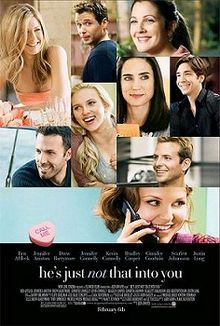 Areas of main focus: family and ______________________________What are three main principles of this theory?  1) ‘Me’ represents tall, male, _____________________‘I’ represents shy, excellent soccer player, ____________________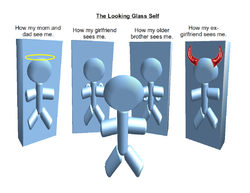 2)3)Charles Cooley Looking Glass Theory“I am not what I think I am.  I am not what you think I am.  I am what I think you think I am”Flaws with TheoryLimitation: __________________________________________This relates to symbolic interactionism because a ______________________________________________________________________________________________________________________________________________.  Mead c) Charley Cooley d) A and 